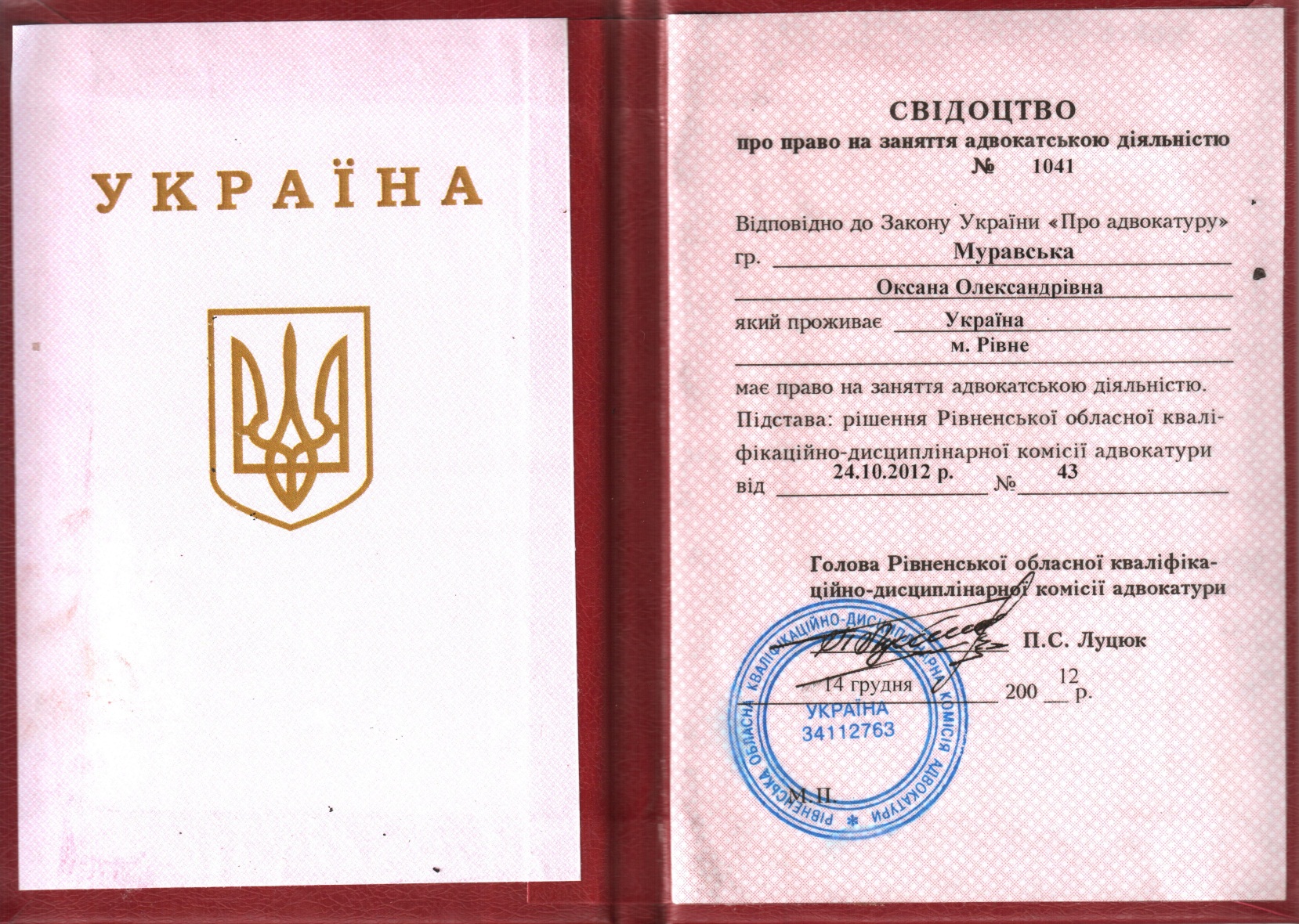       Копія вірна    Адвокат     ___________________       О. О. Муравська(підпис)